２０２２年１１月２１日（月）　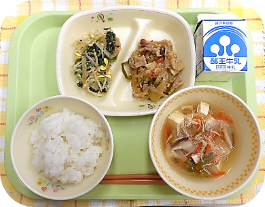 ※分量は、中学生１人分の量です。主食ごはん主菜プルコギ副菜ピリ辛和え汁物帆立とチンゲン菜のスープ牛乳材料分量（g）下処理・切り方水１６０帆立貝柱水煮フレーク７ほぐしておくにんじん１０うすい短冊切りにするたまねぎ２４半分に切り、５㎜スライスにする生しいたけ１０スライスする豆腐２４さいのめにする中華スープストック０．５４鶏豚湯１うすくちしょうゆ４．８白こしょう０．０１チンゲン菜１２１㎝くらいにスライスする